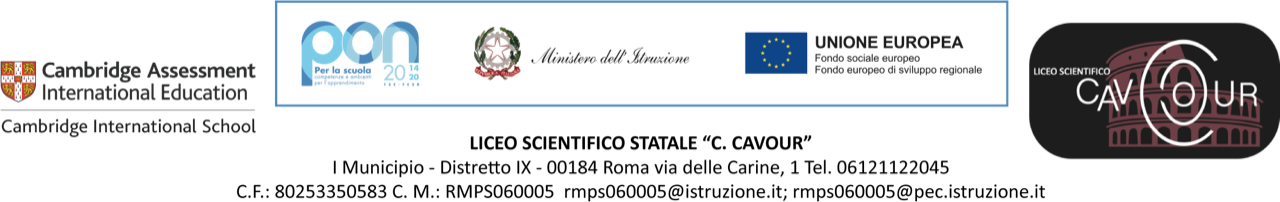 ALLEGATO 1Domanda di partecipazione ai fini dell’inserimento in una Short List di ESPERTI, per la realizzazione delle attività didattico-educative dirette agli studenti e alle studentesse del Liceo Scientifico Cavour (a.s. 2021-2022, 2022-2023 e 2023-2024) – seconda Applicazione - - REQUISITI GENERALI -Il/La sottoscritto/a (Nome)_______________(Cognome)_________________________________nato/a a _____________________________il__/__/____residente a ______________________in via/piazza ____________________________________________ n. _____CAP________________C.F. __________________________tel.cell _______________e-mail _______________________CHIEDEl'inserimento nella Short List in qualità di Esperto per gli a.s. 2021-2022, 2022-2023 e 2023-2024. A tal fine, valendosi delle disposizioni di cui all'articolo 46 del Dpr 28 dicembre 2000 n. 445, consapevole delle sanzioni stabilite per le false attestazioni e mendaci dichiarazioni, previste dal Codice Penale e dalle Leggi speciali in materia:DICHIARAsotto la personale responsabilità di (art 3 c. 1 e 2- lettera a-h dell’Avviso):essere in possesso della cittadinanza italiana in uno dei seguenti Paesi: Paesi che rientrano nell’ Unione Europea, Inghilterra, USA, Australia, Nuova Zelanda e Canada. La partecipazione di questi ultimi non è subordinata al possesso di ulteriori elementi, non richiesti ai cittadini italiani;godere dei diritti civili e politici; non aver riportato condanne penali e non essere destinatario di provvedimenti che riguardano l’applicazione di misure di prevenzione, di decisioni civili e di provvedimenti amministrativi iscritti nel casellario giudiziale;non essere sottoposto a procedimenti penali;non aver riportato sanzioni disciplinari nell’ultimo biennio e non avere procedimenti disciplinari in corso;essere in possesso del requisito essenziale previsto dall’art. 3.1 del presente avviso e in particolare di essere____________________________;essere disponibile a svolgere la prestazione secondo le modalità e i tempi previsti dal Liceo Cavour;aver preso visione dell’Avviso e di approvarne senza riserva ogni contenuto.Come previsto dall’Avviso, presenta:Allegato 2 - Autodichiarazione profilo di competenzeCurriculum vitae in formato Europass datato e sottoscritto;Copia di un documento di identità in corso di validità firmato.DICHIARAZIONI FINALIIl/la sottoscritto/a DICHIARA di accettare integralmente le condizioni contenute nell’avviso Pubblico emanato dal Liceo Cavour il 30.11.2021, Prot. Nr. 4406/IV.5                                                                                                                Nessuna responsabilità potrà essere imputata a questa Amministrazione Scolastica in caso di dichiarazione di indirizzo di posta elettronica non valido o non funzionante.Il sottoscritto è consapevole che ai sensi del predetto DPR n.445/2000 le dichiarazioni rese dai candidati hanno valore di autocertificazione e che nel caso di falsità in atti e di dichiarazioni mendaci troveranno applicazione le sanzioni penali di cui all’art.76 del sopra citato DPR 445/2000.Data e firma                                                                          ___________________________________________Il/la sottoscritto/a con la presente, ai sensi degli articoli 13 e 23 del D.Lgs. 196/2003 (di seguito indicato come “Codice Privacy”) e successive modificazioni ed integrazioni,AUTORIZZAIl Liceo Cavour di Roma al trattamento, anche con l’ausilio di mezzi informatici e telematici, dei dati personali forniti dal sottoscritto; prende inoltre atto che, ai sensi del “Codice Privacy”, titolare del trattamento dei dati è l’Istituto sopra citato e che il sottoscritto potrà esercitare, in qualunque momento, tutti i diritti di accesso ai propri dati personali previsti dall’art. 7 del “Codice Privacy” (ivi inclusi, a titolo esemplificativo e non esaustivo, il diritto di ottenere la conferma dell’esistenza degli stessi, conoscerne il contenuto e le finalità e modalità di trattamento, verificarne l’esattezza, richiedere eventuali integrazioni, modifiche e/o la cancellazione, nonché l’opposizione al trattamento degli stessi).Data e firma                                                                         ___________________________________________